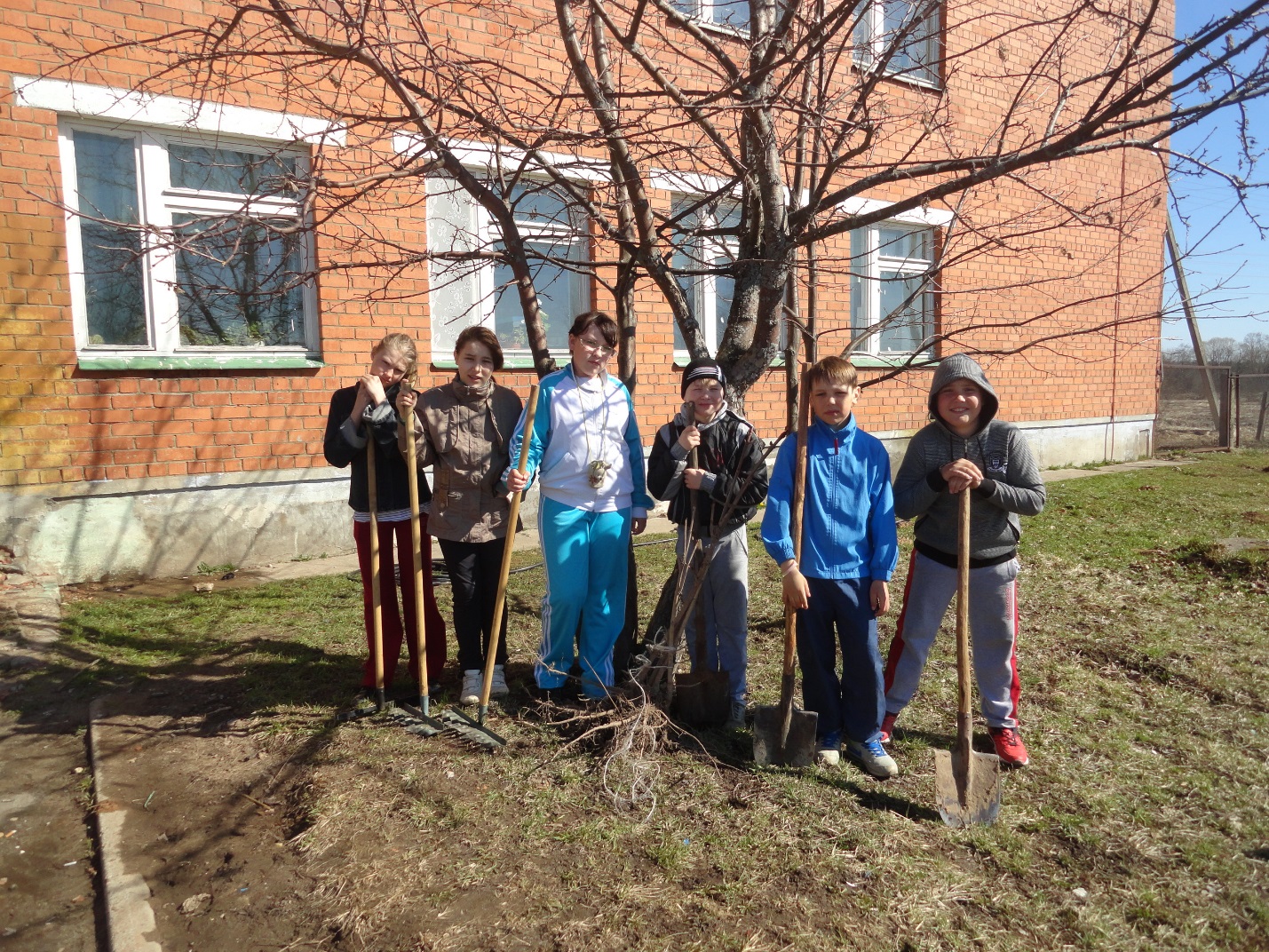 Это наши ребята из Вышеславской основной общеобразовательной школы с саженцами деревьев для аллеи дружбы.  Мы команда « Дружные ребята».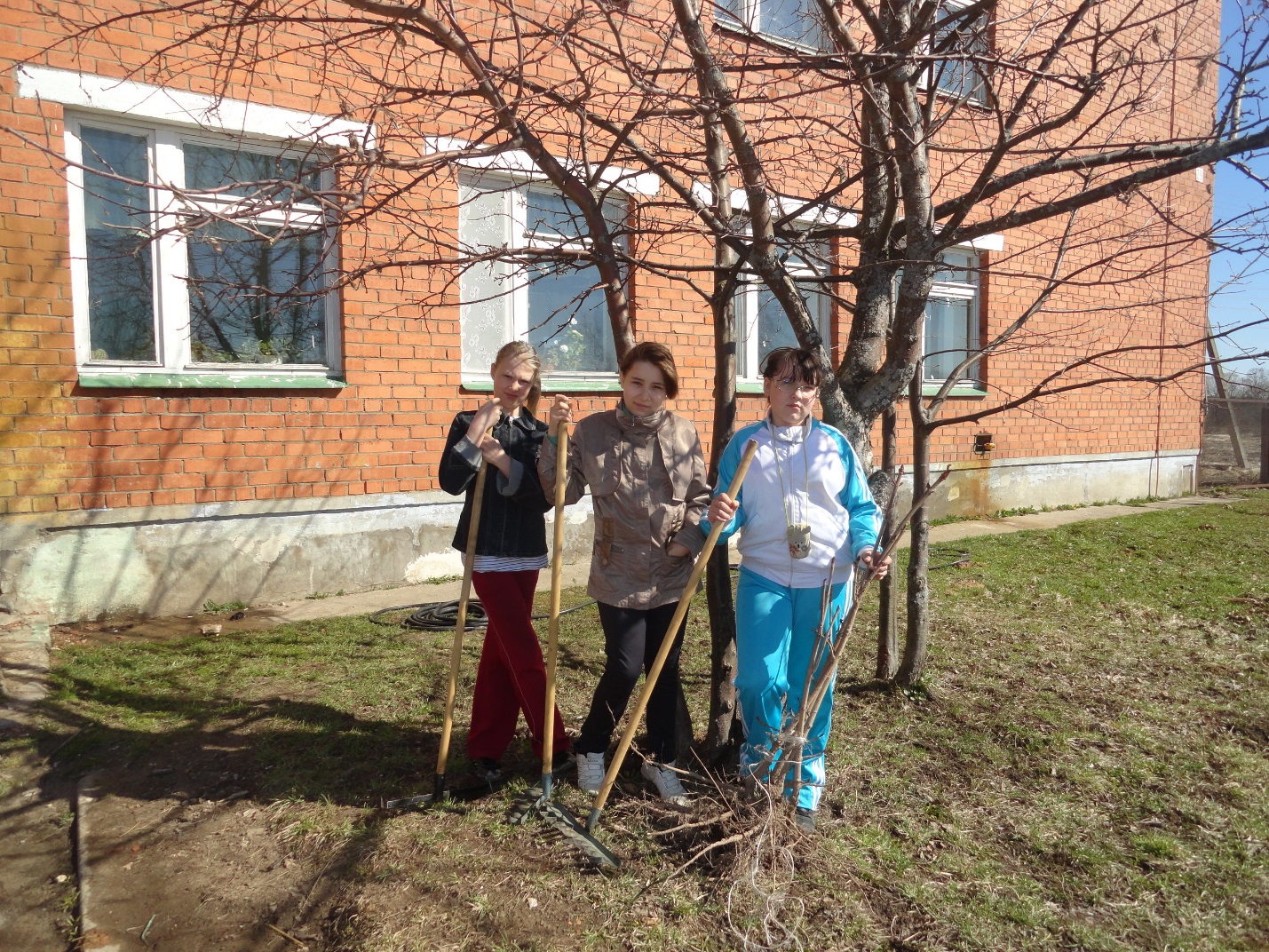 У нас саженцы клёнов и каштанов.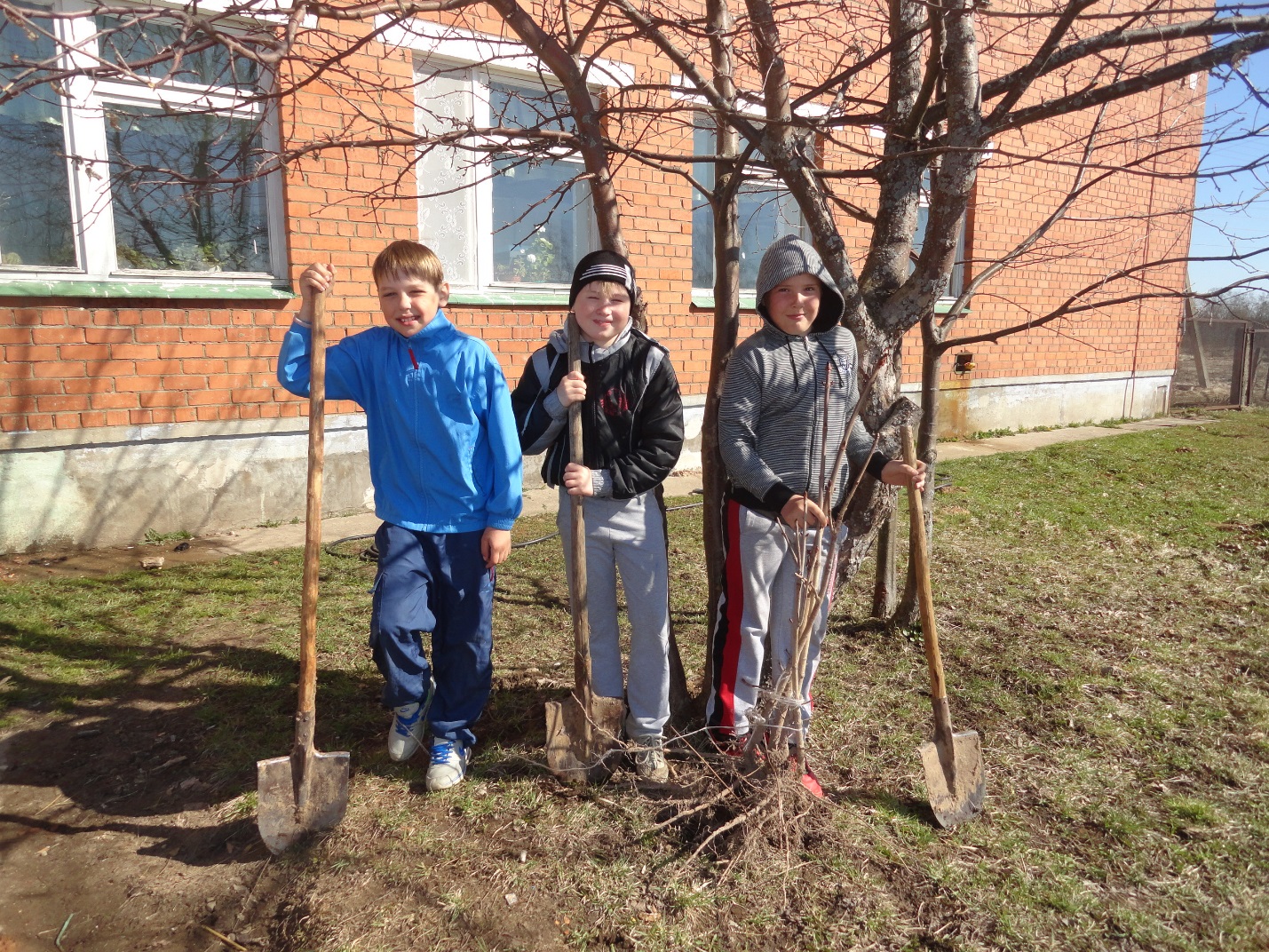 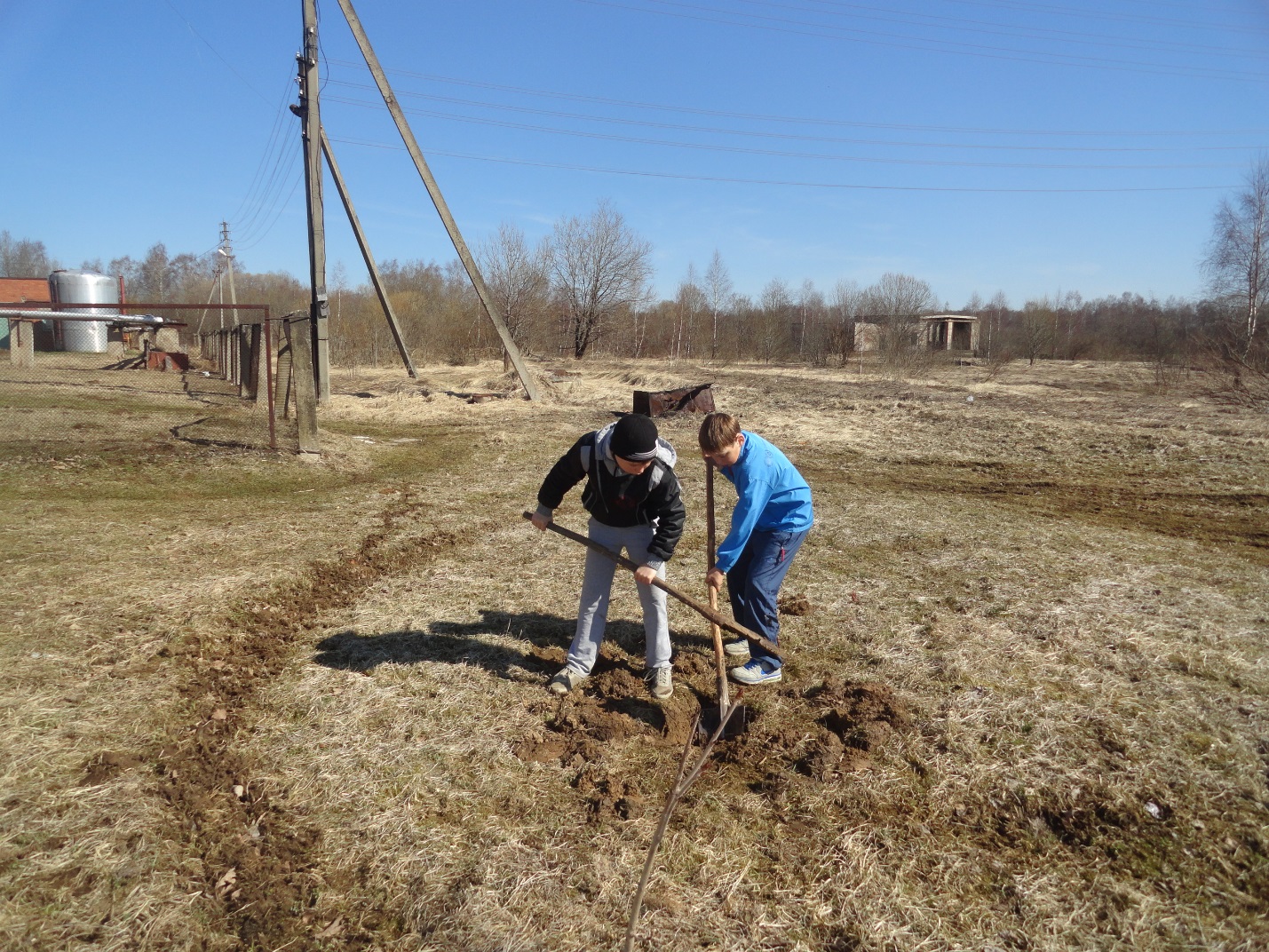 Вот так мы работали.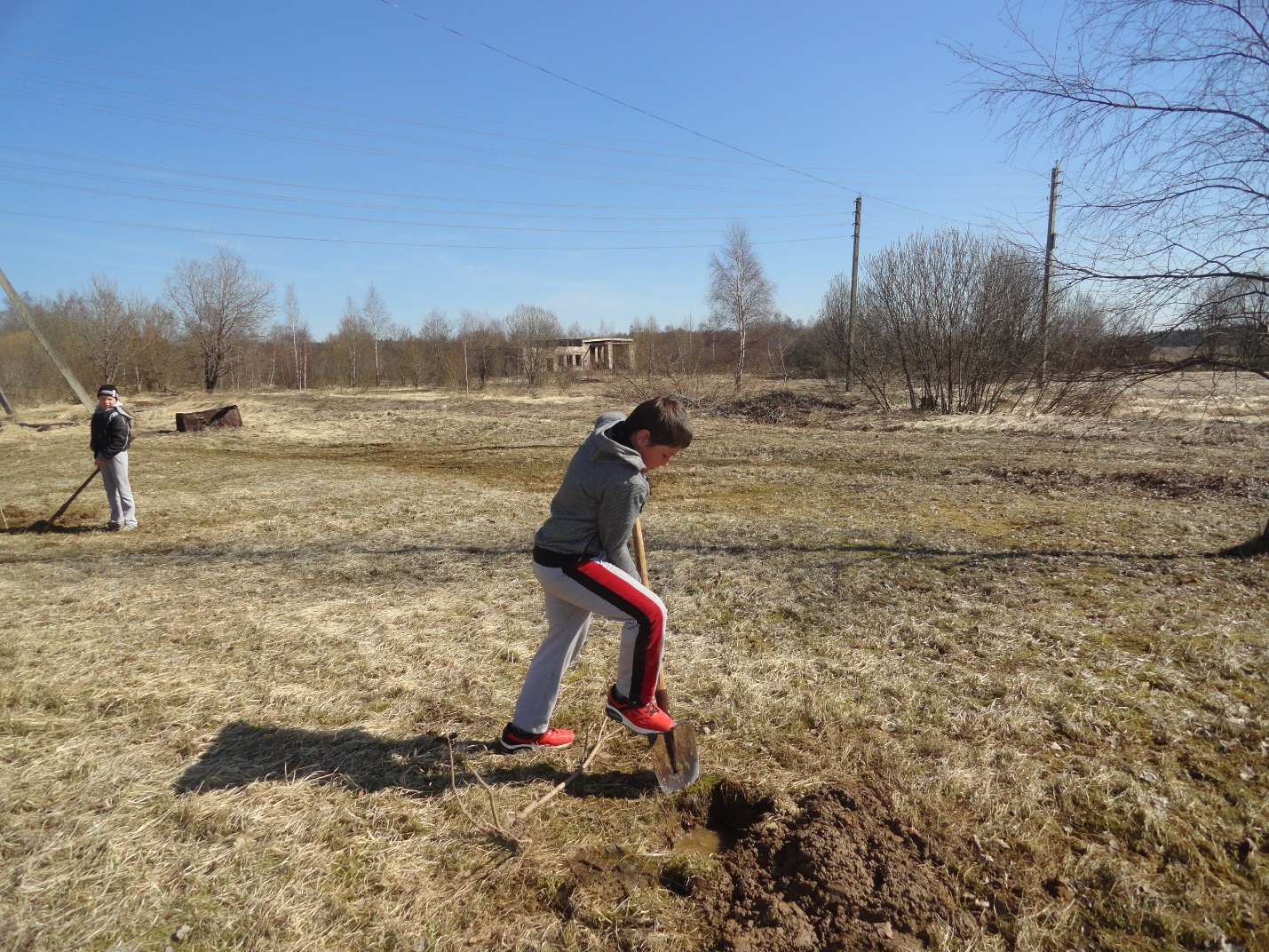 Корни у деревьев мощные, поэтому ямка нужна большая.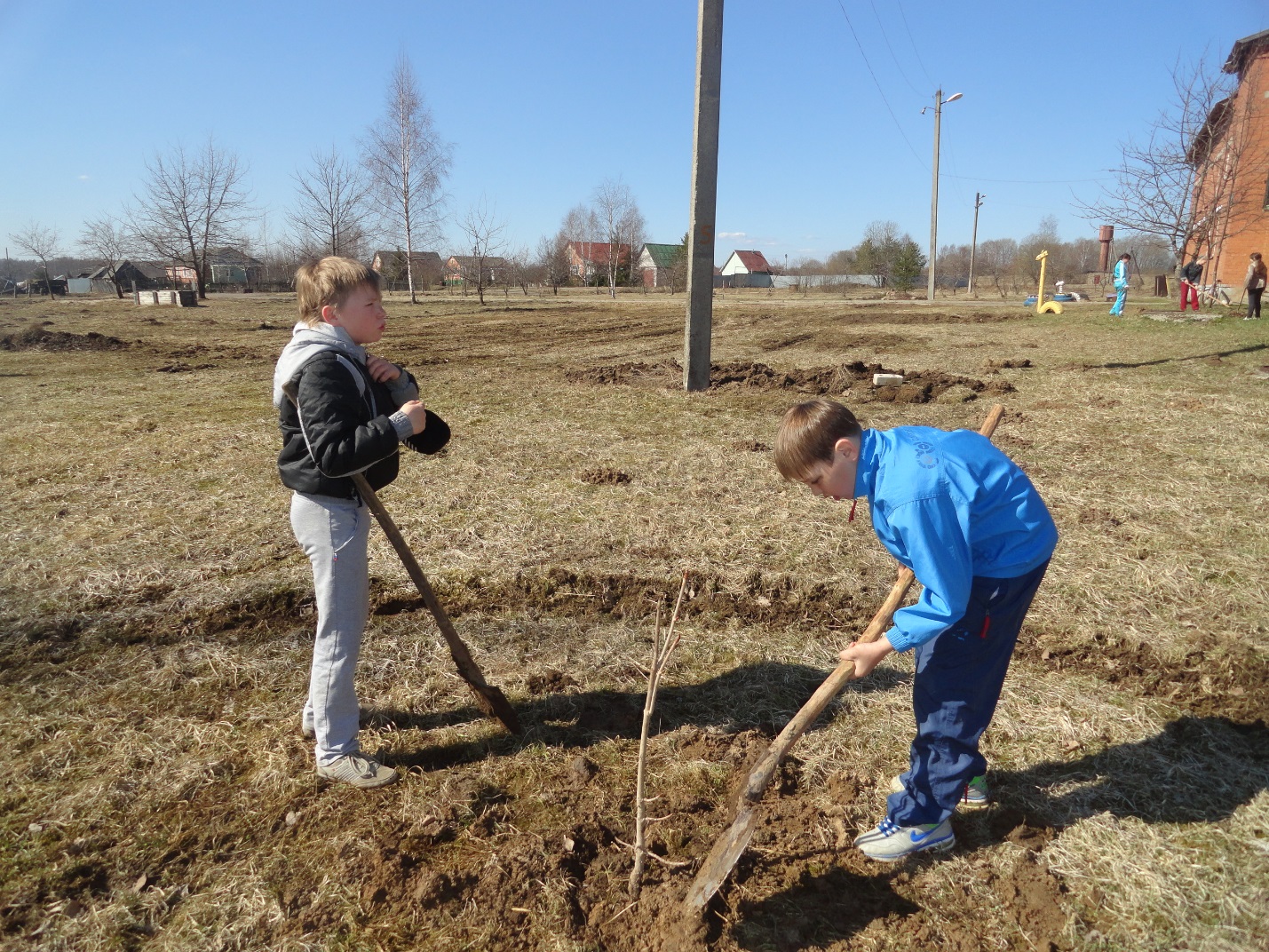 Ух, как жарко!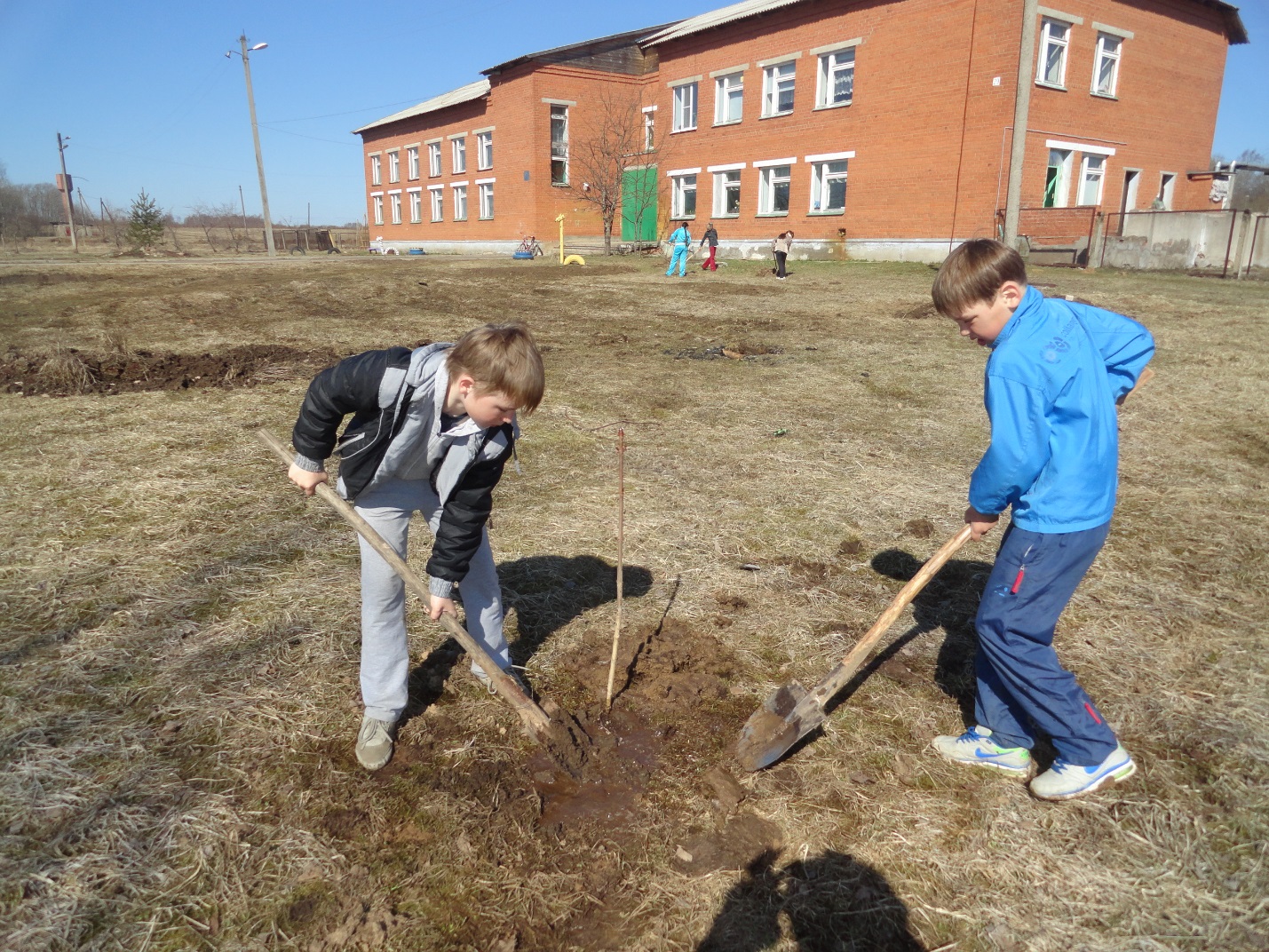 Да здравствует, «Аллея Дружбы»!